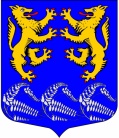 СОВЕТ ДЕПУТАТОВМУНИЦИПАЛЬНОГО ОБРАЗОВАНИЯ«ЛЕСКОЛОВСКОЕ СЕЛЬСКОЕ ПОСЕЛЕНИЕ»ВСЕВОЛОЖСКОГО МУНИЦИПАЛЬНОГО РАЙОНАЛЕНИНГРАДСКОЙ ОБЛАСТИ                   ЧЕТВЕРТОГО СОЗЫВА               РЕШЕНИЕ«07» июня 2023 годадер. Верхние Осельки                                                                        №20 О признании утратившими силуотдельных решений совета депутатов     В соответствии с Федеральным  законом т 06.10.2003 №131-ФЗ «Об общих принципах организации местного самоуправления в Российской Федерации», Постановлением Правительства РФ от 23.12.2020 №2220 «Об утверждении Правил определения органами местного самоуправления границ прилегающих территорий, на которых не допускается розничная продажа алкогольной продукции и розничная продажа алкогольной продукции при оказании услуг общественного питания»,  Постановлением  администрации муниципального образования «Всеволожский муниципальный район» Ленинградской области» от 22.09.2021 №3676 «Об определении границ, прилегающих к некоторым организациям (учреждениям) и объектам территорий, на которых не допускается розничная продажа алкогольной продукции и розничная продажа алкогольной продукции при оказании услуг общественного питания на территории МО « Всеволожский муниципальный район» ЛО»  совет депутатов муниципального образования принялРЕШЕНИЕ:       1. Признать утратившими силу:        1.1. Решение совета депутатов МО «Лесколовское сельское поселение» от 12.09.2013 №29     «Об определении границ прилегающих территорий,на которых не допускается розничная продажа алкогольной  продукции»;        1.2. Решение совета депутатов МО «Лесколовское сельское поселение»От 20.10.2014 №23 «О внесении изменения в Решение № 29 от 12.09.2013 г. «Об определении границ прилегающих территорий, на которых не допускается розничная продажа алкогольной  продукции».2.  Опубликовать настоящее решение в газете «Лесколовские вести» и разместить  на официальном сайте муниципального образования в сети  Интернет.        3. Решение вступает в силу после его официального опубликования.       4. Контроль за исполнением решения возложить на постоянную депутатскую комиссию по законности, правопорядку, общественной безопасности, гласности и вопросам местного самоуправления.Глава муниципального образования                                        А.Л.Михеев